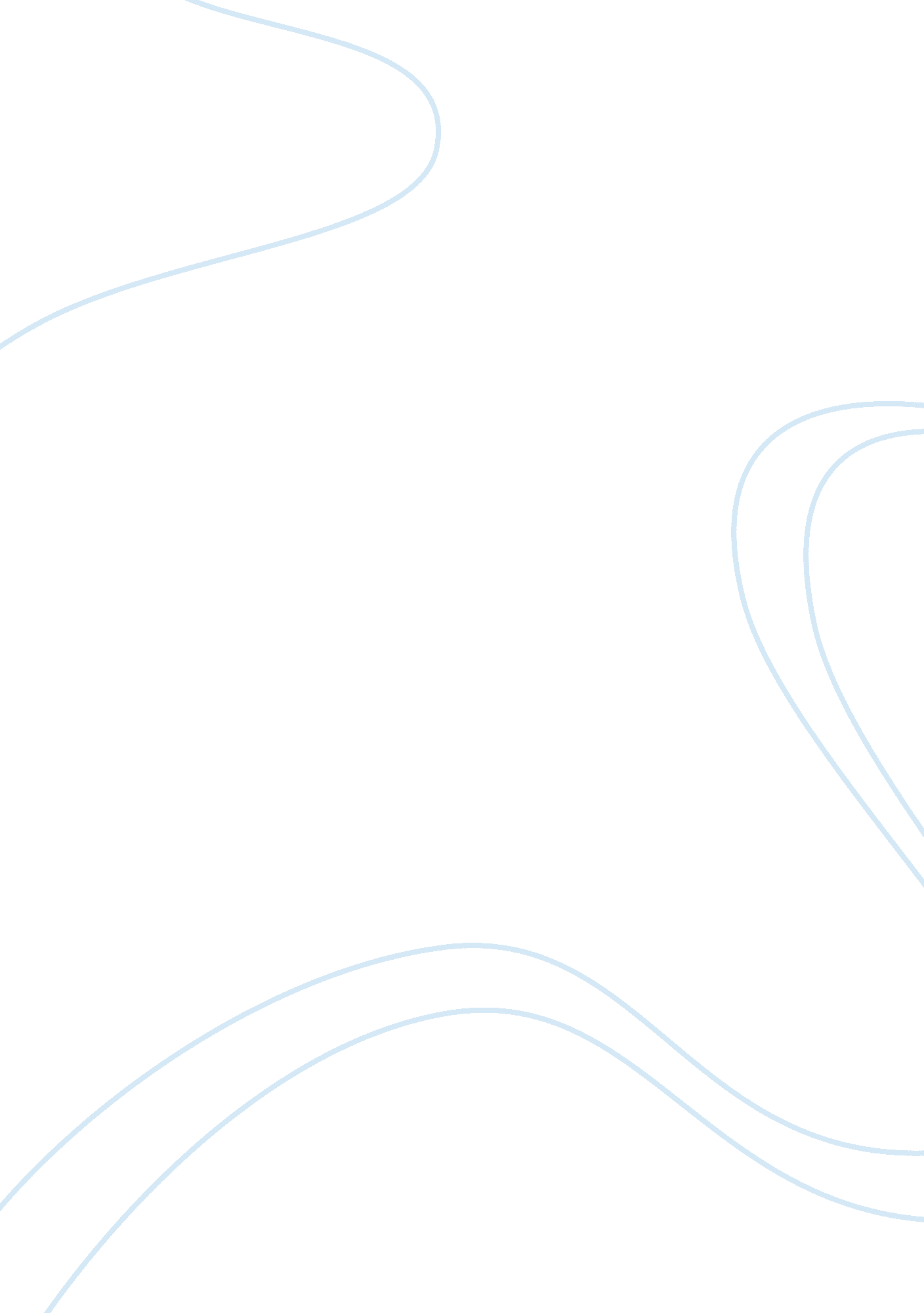 Methods of birth assesstmentLife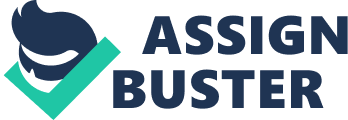 Damien Gatson Psy -225 Human sexuality Jimletta Vareena-Thomas August 05, 2012 Methods of Birth Assessment Childrearing is the one of the most crucial times in a mother’s and father’s life and is An journey into parenthood that finally turns into a journey of becoming an adult. The Child birthing practice allows us to decide on which birth methods we prefer, but some childbearing are not by choice. There are much that has been written about childbearing practices, whether it; the wrong way or the right way, which also chosen by differentculture. Personally child bearing changes have changed and are unalike in different cultures. There are some differences that are quite intemperate and obvious whereas others are definitely more subtle, despite there are apparent differences, and there are similarities that are inherent when it comes to giving birth. The delivery of a baby is one of life’s most valuable moments, and the view of a new life. Labor can also be an unpleasant, painful, and can bring the feasibility of difficulty or problem for both mother and baby. The birthing of a baby is a process that requires intervention from a medical rofessional facility which help guide the mother through labor and delivery. That’s why they have different methods of birth assessment that is out there like vaginal birth and cesarean which are both done in the hospitals or birthing centers. It is very important to always be ready and make preparations, to prepare a birth plan before coming to the hospital and let the staff be aware of your preference of choices. Sometimes prior to your arrival there or a written birth method plan that might be pre-approved by your OB-GYN due to certainhealthissues, to ease hestressfor the mother and her baby during labor. There is no guaranteed way to fore see the future or what the birthing will be like no matter which choice is selected. That is why it is important to think about all or questions on the list and things that are important to you in making any health care decision unless otherwise. Like natural birth for most upcoming mothers, a natural birth help increase The probability of a healthier and easier recovery, which can be caused by post-intervention. The positive part of natural child birth allows for the baby and the mother to experience a atural birth also help reduces the exposure to all the narcotics drugs, being hook up with IV lines, or headache and backache due to a possible side effect of epidurals that is given through labor. Also the pros with natural childbirth also lessen the likelihood of separating the mother from her child allows the mother and the infant to have a natural bond and being able to have immediate contact and have a successful breastfeeding bond after giving birth. The most important event that your partner can be involved in the process to help guide you with breathing exercises, and visualization. The cons of natural childbirth is experiencing the Natural childbirth which is painful, and ascary experiencewhich does not eliminate pain and allows the mothers to feel very connected with childbirth from the pushing that comes with the labor The only choices that the mothers have Is the choice of the different breathing techniques, certain meditation, and changing of their positions to help lighten the pain that they feel during delivering. Natural labor can lead to longer intense labor which most mothers have low toleration for pain and causes weakness through the process of pushing and affect both the other and the baby with complication situations and loss of blood. The other form of birth methods has some benefits of planning a C-section which knows the scheduled date ahead of time from your Ob-Gyn. Also for those mothers who look forward to this special day, but also being prepared, a having scheduling a Cesarean until instead of waiting to go into labor which can make childbirth seem much more can make child more easy. Since there is no way to control the act of natural labor will happen to place before scheduled date. One of the main objectives is to preserve the vaginal. Which is common since once you give childbirth the body goes through changes? Like there are signs that one can experience when having a vaginal birth like feeling an unconfined leakage of urine even not able to control your bowel movements which result from vaginal birth. When having Contractions during labor there are signs which can cause severe distress, which many of us would choose to avoid if possible. Additionally, though the soreness after a Cesarean is far worse than the aching and soreness following a vaginal delivery because the incision has to heal and you’ll be sore. If the avoidance can be allowed this will enable a better child birth and on the other hand there may be times that other methods may be necessary. There may be certain times that a different birthing method may help prevent complications due to medical reasons like a baby that is in a breech position or when a mother and a baby are having complications such as hypertension, diabetes, STD’s, herpes, and HIV. These methods can have severe difficulty and emotional although doctors agree to these methods they can have serious birthing complications due to medical andfamilyhistory . They have tremendous complications and different emotional and physical effects and should be taken into consideration and should be consulted with a medical professional. Also C- sections are done in a life-saving surgical procedure that saves the lives of many babies and their mothers, doctors give their medical input on how women should give birth. The cons of cesarean is that many cesarean sections are unnecessary and how the average hospital charges are much greater for cesarean than vaginal birth, and may offer hospitals scope scope for rofit. Many cesarean sections are unnecessary hospital charges are much and how sections are unnecessary and how costly for cesarean than vaginal birth. Women who have cesarean need to stay in the hospital for more days to make sure the mothers are healing correctly and to be able to get to their normal route and also a cesarean can take longer to feel back to themselves. There are increased risks of breathing problems for the baby that have been shown through the process of labor and vaginal deliveries and that it helps babies' lungs evelop so that as soon as they are born, they can breathe on their own. Without going through labor, babies after planned C- sections are more likely to suffer from respiratory distress syndrome or other breathing complications. Premature babies are also more likely to have breathing problems due to incompletely developed lungs. One way to reduce the chances of this is to be sure to schedule the C-section for no earlier than 39 weeks of pregnancy. There are always certain risks in some pregnancies. If a woman plans to have more than one child, it is mportant to know that having a C-section for the first baby most likely guarantees that the rest of the children will be delivered by C-section. After each operation, the body forms scar tissue or adhesions during the healing process. This makes each subsequent surgery that much more difficult and more risky. Therefore, C-sections by choice are not the ideal solution for every woman. Reference http://www. livestrong. com/article/12132-cesarean-section-choice-pros-cons/#ixzz22j4e6kPf http://www. ehow. com/about_6632752_child-rearing-practices. html#ixzz22iip5Vts 